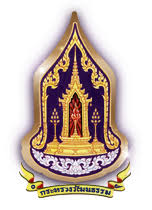 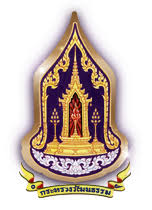 คำอธิบายแผนผังการจัดแสดงผลงานจังหวัดคุณธรรมจุดที่ ๑ จัดทำอินโฟกราฟิก/บอร์ด/ป้ายไวนิล เพื่อจัดแสดง รายละเอียดของจังหวัดคุณธรรมชื่อจังหวัดคุณธรรมต้นแบบ  และประกาศเจตนารมณ์จุดที่ ๒ จัดทำอินโฟกราฟิก/ป้ายไวนิล พร้อมจัดทำแฟ้มแสดงถึงการดำเนินงานของจังหวัด ตามกระบวนการดำเนินงาน ๑๐ ขั้นตอน โดยนำ ภาพถ่าย เอกสาร รายงาน คำสั่ง แผนจังหวัด ฯลฯ จัดเรียงในแฟ้มงาน เพื่อแสดงรายละเอียดของการดำเนินงานในกระบวนการดำเนินงาน ๑๐ ขั้นตอน ดังนี้๒.๑ แสวงหาจุดร่วม การจัดประชุมฯ เพื่อร่วมกันกำหนดกำหนดจุดร่วม๒.๒ ร่วมกันกำหนดคุณธรรมเป้าหมาย ๒.๓ จัดตั้งคณะทำงานในการดำเนินงานส่งเสริมคุณธรรมของจังหวัด จากเครือข่ายประชารัฐ๒.๔ ถ่ายทอดภารกิจด้านการส่งเสริมคุณธรรม ไปในระดับอำเภอ๒.๕ การติดตามประเมินผลสำเร็จ การปรับปรุงแผน และรายงานผลสำเร็จ๒.๖แผนส่งเสริมคุณธรรมของจังหวัดที่บรรจุเป็นยุทธศาสตร์จังหวัด๒.๗ ประกาศยกย่องเชิดชูบุคคล ชุมชน องค์กร อำเภอ ของจังหวัด๒.๘ การดำเนินกิจกรรมตามแผนส่งเสริมคุณธรรมของชุมชนที่กำหนดไว้ มีผลสำเร็จ คนในจังหวัดมีความสุขเพิ่มขึ้น ปัญหาต่าง ๆ ลดลง/หมดไป ดังนี้ ปัญหาอาชญากรรม ปัญหายาเสพติด ปัญหาการดื่มสุรา ปัญหาการพนัน ฯลฯ๒.๙ กำหนดกิจกรรมส่งเสริมคุณธรรมเพิ่มเติม ใน ๓ มิติ (หลักธรรมทางศาสนา หลักปรัชญาของเศรษฐกิจพอเพียง วิถีวัฒนธรรม)๒.๑๐ มีองค์ความรู้จากการเป็นจังหวัดคุณธรรมต้นแบบสามารถเป็นแหล่งแลกเปลี่ยนเรียนรู้ให้กับจังหวัดอื่น ๆ เข้ามาศึกษาดูงานจุดที่ ๓  จัดทำอินโฟกราฟิก/ไวนิล/ภาพถ่าย/นิทรรศการมีชีวิต เพื่อแสดงรายละเอียดของการดำเนินกิจกรรม ๓ ด้านหลัก โดยมีรายละเอียด ดังนี้	๓.๑ ด้านหลักธรรมทางศาสนาการนำหลักธรรมมาบูรณาการกับการดำเนินชีวิต เพื่อเป็นแนวทางในการประพฤติปฏิบัติตนตามหลักคำสอน ความศรัทธา ความเชื่อที่ดีงาม ที่ตนเองนับถือ	๓.๒ การน้อมนำหลักปรัชญาของเศรษฐกิจพอเพียงมาเป็นหลักในการพัฒนาคุณภาพชีวิตให้สามารถดำเนินชีวิตอย่างมั่นคงบนพื้นฐานของการพึ่งพาตนเอง พึ่งพากันเอง ความพอมีพอกิน การรู้จักพอประมาณ และการคำนึงถึงความมีเหตุผลโดยยึดหลักทางสายกลาง เช่น แหล่งเรียนรู้เศรษฐกิจพอเพียง	๓.๓ ด้านวิถีวัฒนธรรมการดำรงชีวิตตามวิถีวัฒนธรรมไทย วัฒนธรรมถิ่น มีความเอื้ออาทร เกื้อกูลกัน มีขนบธรรมเนียมประเพณีที่ดีงามและมีการถ่ายทอดภูมิปัญญาของท้องถิ่นสู่การปฏิบัติในชีวิตประจำวันของคนในชุมชนการจัดแสดงภูมิปัญญาท้องถิ่น เช่น วัฒนธรรมการแต่งกาย การทอผ้า วัฒนธรรมการกินของชุมชน การจัดแสดงอาหารของท้องถิ่น ศิลปะการแสดง ที่เป็นอัตลักษณ์ของท้องถิ่น ของจังหวัด ฯลฯจุดที่ ๔  จัดทำอินโฟกราฟิก/ไวนิล /นิทรรศการมีชีวิตมีชีวิต  บูทแสดงผลิตภัณฑ์ เพื่อจัดแสดงให้เห็นความสำเร็จของจังหวัดโดยมีรายละเอียดดังนี้	๔.๑ สถิติอาชญากรรม อบายมุข สิ่งเสพติด ลดลงความสุขของประชาชน เพิ่มขึ้น (จัดทำเป็นกราฟแสดงสถิติเพิ่มขึ้น/ลดลง)๔.๒ รางวัลแห่งความสำเร็จ (ภาพรวมชุมชน องค์กร หน่วยงาน และบุคคล ในจังหวัด) นำรางวัล ผลงานเกียรติบัตรภาพถ่าย หรือบุคคลที่ได้รับรางวัล มาจัดแสดง	๔.๓ จิตอาสาทำความดีภาพถ่ายจิตอาสา / สถิติจิตอาสาที่เพิ่มขึ้น และ/หรือนำจิตอาสาในจังหวัดมากล่าวถึงการทำงานจิตอาสาในจังหวัด๔.๔จังหวัดมีรายได้เพิ่มมากขึ้น จากผลการดำเนินงาน เช่น๑) เกิดแหล่งท่องเที่ยวโฮมสเตย์ ๒) ตลาดวัฒนธรรม๓) การศึกษาดูงานจากเครือข่าย หน่วยงานต่าง ๆ  และองค์กรอื่น ๆ๔) สินค้าทางวัฒนธรรมจัดแสดงผลิตภัณฑ์ เช่น การแปรรูปอาหาร การนำวัสดุจากชุมชนมาทำให้เกิดรายได้หมายเหตุ  :  การดำเนินงานตามบริบทของจังหวัดภายใต้แนวทางการดำเนินงานของจังหวัดคุณธรรม